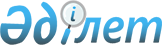 О присвоении найменований улицам населенных пунктов Кызылжарского сельского округаРешение акима Кызылжарского сельского округа Мартукского района Актюбинской области от 22 декабря 2008 года N 1. Зарегистрировано управлением юстиции Мартукского района Актюбинской области 23 декабря 2008 года за N 3-8-69
      Сноска. Заголовок решения с изменениями, внесенными решениями акима Кызылжарского сельского округа Мартукского района Актюбинской области от 19.05.2015 № 3 (вводится в действие по истечении десяти календарных дней после дня его первого официального опубликования); от 22.08.2016 № 5 (вводится в действие по истечении десяти календарных дней после дня его первого официального опубликования).
      В соответствии со статьей 35 Закона Республики Казахстан "О местном государственном управлении и самоуправлении в Республике Казахстан" от 23 января 2001 года, подпунктом 4) статьи 14 Закона Республики Казахстан "Об административно-территориальном устройстве Республики Казахстан" от 8 декабря 1993 года, аким Кызылжарского сельского округа РЕШИЛ:
      Сноска. Преамбула - в редакции решения акима Кызылжарского сельского округа Мартукского района Актюбинской области от 19.11.2018 № 1 (вводится в действие по истечении десяти календарных дней после дня его первого официального опубликования).


      1. Присвоить следующие наименования улицам населенных пунктов Кызылжарского сельского округа:
      в селе Кызылжар – Есет Батыра, Абая Кунанбаева, 10-жылдык Астана, Еңбек;
      в селе Борте – Абая, Бейбітшілік, Есет Батыра, Жагалау, Ибрая Алтынсарина, Болашак, Орталык;
      в селе Шевченко – 10-жылдык Астана, Тәуелсіздік, Мухтара Ауезова, Ф.Ф.Озмителя, Ардагерлер, Кобланды Батыра.
      Cноска. Пункт 1 – в редакции решения акима Кызылжарского сельского округа Мартукского района Актюбинской области от 22.08.2016 № 5 (вводится в действие по истечении десяти календарных дней после дня его первого официального опубликования).


      4. Решение вступает в силу со дня государственной регистрации в органах юстиции и вводится в действие по истечении десяти календарных дней после первого официального опубликования.
					© 2012. РГП на ПХВ «Институт законодательства и правовой информации Республики Казахстан» Министерства юстиции Республики Казахстан
				
      Аким Кызылжарского сельского округа: 

К.Т. Жумабаев.
